Data e local da realizaçãoA audiência pública realizou-se em 18 de agosto de 2014, na Avenida Rio Branco, 65 – Centro, Rio de Janeiro, RJ.PresentesMesa:Demais Presentes: Conforme lista em Anexo I.Fatos A Audiência Pública tratou da minuta de resolução que propõe ajustes de redação nas Resoluções ANP nº 17 e nº 18, de 26/07/06, de forma a permitir o abastecimento de veículos automotores, movidos a diesel e gasolina, que transitam em áreas restritas dos aeródromos brasileiros.A sessão foi declarada aberta pelo Presidente da Audiência, Sr. Aurélio, às 10h, quando compôs a mesa e apresentou os procedimentos formais da audiência pública com um breve relato da motivação da minuta de resolução. (Apresentação da SAB, disponível no Anexo II).Como não houve inscrição prévia como expositor, o presidente da Audiência perguntou se alguém da plateia gostaria de tecer algum comentário a cerca da minuta de resolução proposta. A Sra. Renata Bona, servidora da ANP, solicitou à mesa verificação do termo utilizado na minuta de resolução quanto aos combustíveis que estariam contemplados na minuta. A secretária Heloisa Paraquetti informou que a minuta cita a comercialização de combustíveis automotivos, o que engloba gasolina C, óleo diesel B e etanol combustível.Não havendo mais comentários, o Presidente passou a palavra ao Procurador Antonio Lobo, que a dispensou, agradeceu a presença de todos e encerrou a sessão às 10h10.Aurélio Cesar Nogueira Amaral Presidente da AudiênciaHeloisa Helena Moreira ParaquettiSecretária da AudiênciaANEXO II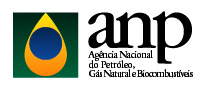 Presidente da Audiência – Superintendente de AbastecimentoAurélio Cesar Nogueira AmaralProcurador-GeralAntonio LoboSecretária da AudiênciaHeloisa Helena Moreira Paraquetti